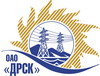 Открытое акционерное общество«Дальневосточная распределительная сетевая  компания»Протокол заседания Закупочной комиссии по вскрытию конвертов поступивших на закрытый запрос цен г. БлаговещенскПРЕДМЕТ ЗАКУПКИ:Закрытый  запрос цен на право заключения договора на выполнение работ по Закупка 57 «Выполнение мероприятий по технологическому присоединению заявителей к сетям 0.4-10 кВ на территории СП ЮЭС филиала ОАО «ДРСК» «Приморские электрические сети»:Лот 1 – Выполнение мероприятий по технологическому присоединению заявителей к сетям 0.4-10 кВ на территории СП ЮЭС филиала «ПЭС» (Хасанский район с. Цуканово, с. Рисовая Падь, с. Кравцовка, с. Филипповка,  п. Витязь, с. Безверхово, с. Занадворовка);Лот 2 – Выполнение мероприятий по технологическому присоединению заявителей к сетям 0.4-10 кВ на территории СП ЮЭС филиала «ПЭС» (Партизанский район с. Новолитовск, п. Волчанец, с. Золотая Долина, с. Владимиро-Александровское, с. Екатериновка).Дата и время процедуры вскрытия конвертов: 03.02.2014 г. в 10:00 (время Благовещенское)Основание для проведения закупки (ГКПЗ и/или реквизиты решения ЦЗК): ГКПЗ 2013 г.Планируемая стоимость закупки в соответствии с ГКПЗ или решением ЦЗК: Лот № 1 -  1 972,72  руб. Лот № 2 -  2 404,90  руб. Информация о результатах вскрытия конвертов:В адрес Организатора закупки поступили заявки на участие: лот №1 - 4; лот №2 – 4.Вскрытие конвертов было осуществлено членами Закупочной комиссии.Дата и время начала процедуры вскрытия конвертов с заявками на участие в закупке: 10:00 (время благовещенское) 31.01.2014 г.Место проведения процедуры вскрытия: ОАО «ДРСК» г. Благовещенск, ул. Шевченко 28, каб. 244.В конвертах обнаружены заявки следующих Участников закупки:РЕШИЛИ:Утвердить протокол заседания Закупочной комиссии по вскрытию поступивших на открытый запрос предложений конвертов.Ответственный секретарь Закупочной комиссии 2 уровня	Моторина О.А.Технический секретарь Закупочной комиссии 2 уровня	Д.С. Бражников№ 133/УКС-В03.02.2014Наименование и адрес участникаЦена заявки, руб. без учета НДСУсловияЛот 1 – Выполнение мероприятий по технологическому присоединению заявителей к сетям 0.4-10 кВ на территории СП ЮЭС филиала «ПЭС» (Хасанский район с. Цуканово, с. Рисовая Падь, с. Кравцовка, с. Филипповка, п. Витязь, с. Безверхово, с. Занадворовка);Лот 1 – Выполнение мероприятий по технологическому присоединению заявителей к сетям 0.4-10 кВ на территории СП ЮЭС филиала «ПЭС» (Хасанский район с. Цуканово, с. Рисовая Падь, с. Кравцовка, с. Филипповка, п. Витязь, с. Безверхово, с. Занадворовка);Лот 1 – Выполнение мероприятий по технологическому присоединению заявителей к сетям 0.4-10 кВ на территории СП ЮЭС филиала «ПЭС» (Хасанский район с. Цуканово, с. Рисовая Падь, с. Кравцовка, с. Филипповка, п. Витязь, с. Безверхово, с. Занадворовка);ОАО "ВСЭСС" (Россия, г. Хабаровск, ул. Тихоокеанская, 165, 680042)1 750 000,002 065 000,00 (с учетом НДС)Условия финансирования: Заказчик оплачивает выполненные работы с учетом стоимости материалов, приобретенных Подрядчиком и указанных в подписанных сторонами актах выполненных работ (КС-2), в течение 30 (тридцати) календарных дней с момента подписания актов выполненных работ обеими сторонами. В цену услуг включены все налоги и обязательные платежи, все скидки.Срок выполнения работ:Начало: с момента заключения договора .Окончание: в течение 2 месяцев с момента заключения договора.Гарантийные обязательства:Гарантия подрядчика на своевременное и качественное выполнение работ, а так же на устранение дефектов, возникших по его вине, составляет 36 месяцев.Настоящее предложение имеет правовой статус оферты и действует до 01 апреля  2014 г.ОАО "Дальэнергоспецремонт" (690105 г. Владивосток ул. Бородинская, 4-а)1 781 493,002 102 161,74  (с учетом НДС)Условия финансирования: Заказчик оплачивает выполненные работы с учетом стоимости материалов, приобретенных Подрядчиком и указанных в подписанных сторонами актах выполненных работ (КС-2), в течение 30 (тридцати) календарных дней с момента подписания актов выполненных работ обеими сторонами. В цену услуг включены все налоги и обязательные платежи, все скидки.Срок выполнения работ:Начало: с момента заключения договора .Окончание: в течение 2 месяцев с момента заключения договора.Гарантийные обязательства:Гарантия подрядчика на своевременное и качественное выполнение работ, а так же на устранение дефектов, возникших по его вине, составляет 60 (шестьдесят) месяцев со дня подписания Акта сдачи-приемки.Настоящее предложение имеет правовой статус оферты и действует до 10 мая  2014 г.ООО "Эрланг" (690090, Россия, Приморский край, г. Владивосток, ул. Пологая, д. 68, оф. 405)1 783 016,002 103 958,88  (с учетом НДС)Условия финансирования: Заказчик оплачивает выполненные работы с учетом стоимости материалов, приобретенных Подрядчиком и указанных в подписанных сторонами актах выполненных работ (КС-2), в течение 30 (тридцати) календарных дней с момента подписания актов выполненных работ обеими сторонами. В цену услуг включены все налоги и обязательные платежи, все скидки.Срок выполнения работ:Начало: с момента заключения договора .Окончание: в течение 2 месяцев с момента заключения договора.Гарантийные обязательства:Гарантия подрядчика на своевременное и качественное выполнение работ, а так же на устранение дефектов, возникших по его вине, составляет 36  месяцев со дня подписания Акта сдачи-приемки.Гарантия на материалы и оборудование, поставляемые подрядчиком 60 месяцев.Настоящее предложение имеет правовой статус оферты и действует до 30 мая  2014 г.ООО "ДВ Энерго Строй Сервис" (692481, Россия, Приморский край, Надеждинский р-н, с. Вольно-Надеждинское, ул. Молодежная, д. 4, кв. 3)1 920 280,66НДС не предусмотренУсловия финансирования: Заказчик оплачивает выполненные работы с учетом стоимости материалов, приобретенных Подрядчиком и указанных в подписанных сторонами актах выполненных работ (КС-2), в течение 30 (тридцати) календарных дней с момента подписания актов выполненных работ обеими сторонами. В цену услуг включены все налоги и обязательные платежи, все скидки.Срок выполнения работ:Начало: с момента заключения договора .Окончание: в течение 2 месяцев с момента заключения договора.Гарантийные обязательства:Гарантия подрядчика на своевременное и качественное выполнение работ, а так же на устранение дефектов, возникших по его вине, составляет 5 лет со дня подписания Акта сдачи-приемки.Гарантия на материалы и оборудование, поставляемые подрядчиком – 5 лет.Настоящее предложение имеет правовой статус оферты и действует до 05 мая  2014 г.Лот 2 – Выполнение мероприятий по технологическому присоединению заявителей к сетям 0.4-10 кВ на территории СП ЮЭС филиала «ПЭС» (Партизанский район с. Новолитовск, п. Волчанец, с. Золотая Долина, с. Владимиро-Александровское, с. Екатериновка).Лот 2 – Выполнение мероприятий по технологическому присоединению заявителей к сетям 0.4-10 кВ на территории СП ЮЭС филиала «ПЭС» (Партизанский район с. Новолитовск, п. Волчанец, с. Золотая Долина, с. Владимиро-Александровское, с. Екатериновка).Лот 2 – Выполнение мероприятий по технологическому присоединению заявителей к сетям 0.4-10 кВ на территории СП ЮЭС филиала «ПЭС» (Партизанский район с. Новолитовск, п. Волчанец, с. Золотая Долина, с. Владимиро-Александровское, с. Екатериновка).ООО "Дальэнергострой" (692900, Россия, Приморский край, г. Находка, Находкинский проспект, д. 7 "А")2 029 245,00НДС не предусмотренУсловия финансирования: Заказчик оплачивает выполненные работы с учетом стоимости материалов, приобретенных Подрядчиком и указанных в подписанных сторонами актах выполненных работ (КС-2), в течение 30 (тридцати) календарных дней с момента подписания актов выполненных работ обеими сторонами. В цену услуг включены все налоги и обязательные платежи, все скидки.Срок выполнения работ:Начало: с момента заключения договора .Окончание: в течение 3 (трех) месяцев с момента заключения договора.Гарантийные обязательства:Гарантия подрядчика на своевременное и качественное выполнение работ, а так же на устранение дефектов, возникших по его вине, составляет 60 (шестьдесят)  дня подписания Акта сдачи-приемки. Гарантия на материалы и оборудование, поставляемые подрядчиком – 60 (шестьдесят) месяцев.Настоящее предложение имеет правовой статус оферты и действует до 01 мая  2014 г.ОАО "Дальэнергоспецремонт" (690105 г. Владивосток ул. Бородинская, 4-а)2 036 069,002 402 561,42  (с учетом НДС)Условия финансирования: Заказчик оплачивает выполненные работы с учетом стоимости материалов, приобретенных Подрядчиком и указанных в подписанных сторонами актах выполненных работ (КС-2), в течение 30 (тридцати) календарных дней с момента подписания актов выполненных работ обеими сторонами. В цену услуг включены все налоги и обязательные платежи, все скидки.Срок выполнения работ:Начало: с момента заключения договора .Окончание: в течение 3 (трех) месяцев с момента заключения договора.Гарантийные обязательства:Гарантия подрядчика на своевременное и качественное выполнение работ, а так же на устранение дефектов, возникших по его вине, составляет 60 (шестьдесят)  дня подписания Акта сдачи-приемки. Гарантия на материалы и оборудование, поставляемые подрядчиком – соответствует гарантии заводов изготовителей.Настоящее предложение имеет правовой статус оферты и действует до 10 мая  2014 г.ООО "Эрланг" (690090, Россия, Приморский край, г. Владивосток, ул. Пологая, д. 68, оф. 405)2 332 521,002 752 374,78 (с учетом НДС)Условия финансирования: Заказчик оплачивает выполненные работы с учетом стоимости материалов, приобретенных Подрядчиком и указанных в подписанных сторонами актах выполненных работ (КС-2), в течение 30 (тридцати) календарных дней с момента подписания актов выполненных работ обеими сторонами. В цену услуг включены все налоги и обязательные платежи, все скидки.Срок выполнения работ:Начало: с момента заключения договора .Окончание: в течение 3 (трех) месяцев с момента заключения договора.Гарантийные обязательства:Гарантия подрядчика на своевременное и качественное выполнение работ, а так же на устранение дефектов, возникших по его вине, составляет 36 (тридцать шесть)  дня подписания Акта сдачи-приемки. Гарантия на материалы и оборудование, поставляемые подрядчиком – соответствует гарантии заводов изготовителей.Настоящее предложение имеет правовой статус оферты и действует до 30 мая  2014 г.ООО "ДВ Энерго Строй Сервис" (692481, Россия, Приморский край, Надеждинский р-н, с. Вольно-Надеждинское, ул. Молодежная, д. 4, кв. 3)2 350 444,982 350 444,98 (с учетом НДС)Условия финансирования: Заказчик оплачивает выполненные работы с учетом стоимости материалов, приобретенных Подрядчиком и указанных в подписанных сторонами актах выполненных работ (КС-2), в течение 30 (тридцати) календарных дней с момента подписания актов выполненных работ обеими сторонами. В цену услуг включены все налоги и обязательные платежи, все скидки.Срок выполнения работ:Начало: с момента заключения договора .Окончание: в течение 3 (трех) месяцев с момента заключения договора.Гарантийные обязательства:Гарантия подрядчика на своевременное и качественное выполнение работ, а так же на устранение дефектов, возникших по его вине, составляет 5 лет со дня подписания Акта сдачи-приемки.Гарантия на материалы и оборудование, поставляемые подрядчиком – 5 лет.Настоящее предложение имеет правовой статус оферты и действует до 05 мая  2014 г.